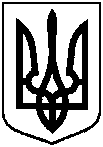                      КРЕМЕНЧУЦЬКА РАЙОННА РАДАПОЛТАВСЬКОЇ ОБЛАСТІР О З П О Р Я Д Ж Е Н Н ЯГОЛОВИ РАЙОННОЇ РАДИ З ОСНОВНОЇ ДІЯЛЬНОСТІ 25.09.2020р.		               			                                        № 47-р        Про затвердження паспортабюджетної програмимісцевого бюджетуна 2020 рікВідповідно до статті 20 Бюджетного кодексу України, Правил складання паспортів бюджетних програм місцевих бюджетів та звітів про їх виконання, затверджених наказом Міністерства фінансів України від 26.08.2014 №836 «Про деякі питання запровадження програмно-цільового методу складання та виконання місцевих бюджетів», зареєстрованих в Міністерстві юстиції України 10 вересня 2014 р. за № 1103/25880, довідки про зміни до річного розпису бюджету на 2020 рік № 166 від 17.09.2020 року фінансового відділу Кременчуцької райдержадміністрації, довідки про зміни до помісячного розпису асигнувань (за винятком надання кредитів з бюджету) загального фонду бюджету на 2020 рік № 166 від 17.09.2020 року фінансового відділу Кременчуцької райдержадміністрації, рішення тридцять п’ятої сесії сьомого скликання Кременчуцької районної ради «Про внесення змін до показників районного бюджету на 2020 рік» від 22 вересня 2020 року:Затвердити паспорт бюджетної програми місцевого бюджету на 2020 рік по КПКВК 0110191 «Проведення місцевих виборів», що додається.Фінансовому відділу районної ради (Людмила ШТАНЬКО) забезпечити погодження паспорта бюджетної програми місцевого бюджету на 2020 рік з фінансовим відділом Кременчуцької райдержадміністрації та його подання до управління Державної казначейської служби України у Кременчуцькому районі Полтавської області, Кременчуцької районної територіальної виборчої комісії Полтавської області.Контроль за виконанням даного розпорядження залишаю за собою.Головарайонної ради                                                        Андрій ДРОФАЗАТВЕРДЖЕНОНаказ Міністерства фінансів України 26 серпня 2014 року № 836(у редакції наказу Міністерства фінансів України від 29 грудня 2018 року № 1209)ЗАТВЕРДЖЕНОНаказ / розпорядчий документ	Кременчуцька районна рада	(найменування головного розпорядника коштів місцевого бюджету)Розпорядження голови Кременчуцької районної ради25.09.2020	N47-p	Паспортбюджетної програми місцевого бюджету на 2020 рік	0100000	Кременчуцька районна рада	(код Програмної класифікації видатків та кредитування місцевого бюджету)	(найменування головного розпорядника коштів місцевогобюджету)О110000	Кременчуцька районна рада(код Програмної класифікації видатків та кредитування місцевого бюджету)	(найменування відповідального виконавця)22543942(код за ЄДРПОУ)22543942(код за ЄДРПОУ)0110191(код Програмної класифікації
видатків та кредитування
місцевого бюджету)0191	0160	Проведення місцевих виборів(код Типової програмної (код Функціональної класифікації (найменування бюджетної програми згідно з Типовою програмною класифікації видатків та видатків та кредитування	класифікацією видатків та кредитування місцевого бюджету)кредитування місцевого бюджету) бюджету)16310200000(код бюджету)4 Обсяг бюджетних призначень / бюджетних асигнувань - 1 941 605,00 гривень, у тому числі загального фонду - 1 941 605,00 гривень та спеціального фонду - 0,00	гривень.Підстави для виконання бюджетної програми: Конституція України, Бюджетний Кодекс України, Закон України «Про місцеве самоврядування в Україні», Закон України "Про Державний бюджет на 2020 рік", Закон України "Про місцеві вибори", довідка про зміни до річного розпису бюджету на 2020 рік № 166 від 17.09.2020 року5.	фінансового відділу Кременчуцької райдержадміністрації, довідка про зміни до помісячного розпису асигнувань (за винятком надання кредитів з бюджету)загального фондубюджету на 2020 рік № 166 від 17.09.2020 року фінансового відділу Кременчуцької райдержадміністрації, рішення тридцять п’ятої сесії сьомого скликання Кременчуцької районної  ради "Про внесення змін до показників районного бюджету на 2020 рік" від 22 вересня 2020 року.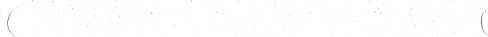 6. Цілі державної політики, на досягнення яких спрямована реалізація бюджетної програмиМета бюджетної програми	Проведення місцевих виборівЗавдання бюджетної програми9. Напрями використання бюджетних коштів гривеньПерелік місцевих / регіональних програм, що виконуються у складі бюджетної програми: (грн)11. Результативні показники бюджетної програми:Голова Кременчуцької районної ради                              ______________________                                  А.О. Дрофа                                                                                                                                                  (підпис)                                                              (ініціали/ініціал, прізвище)ПОГОДЖЕНО:Фінансовий відділ Кременчуцької райдержадміністрації          Начальник фінансового відділу Кременчуцької райдержадміністрації                                                               _________________                                       О.В. Піддубна                                                                                                                                                  (підпис)                                                              (ініціали/ініціал, прізвище)Дата погодженняМ.П.N з/пЦіль державної політики1Реалізація та захист конституційних прав громадян України на участь у виборах, покращення організаційних заходів з підготовки та проведення місцевих виборівN з/пЗавдання1Організаційне та матеріально-технічне забезпечення проведення місцевих виборівN з/пНапрями використання бюджетних коштівЗагальний фондСпеціальний фондУсього123451Забезпеченняналежногофінансування проведення місцевих виборів1941605,000,001941605,00УсьогоУсього1941605,000,001941605,00N з/пНайменування місцевої / регіональної програмиЗагальний фондСпеціальний фондсУсього12345УсьогоУсьогоN з/пПоказникОдиниця виміруДжерело інформаціїЗагальний фондСпеціальний фондУсього1234567Забезпеченняналежногофінансування проведення місцевих виборів1затратобсяг видатківгрн.Кошторис видатків1941605,000,001941605,002продуктуКількість виборчих дільницьОд.реєстр дільниць12001203ефективностісередні витрати на 1 виборчу дільницюОд.Розрахунок16180,04016180,044якостіВідсоток матеріально-технічного забезпечення виборчих дільниць%Розрахунок1000100